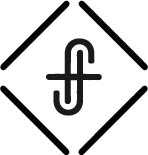 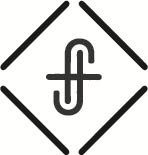 Since creation, God’s purpose has been under attack. There are only two religions: true (salvation comes by grace through faith) and false (salvation come’s by one’s own efforts.) Then the eyes of both were opened, and they knew that they were naked. And they sewed fig leaves together and made themselves loincloths.					Genesis 3:7We are tempted by syncretism – to fuse together different beliefs.Life was not meant to be lived in the shadows.These are a shadow of the things to come, but the substance belongs to Christ. 					Colossians 2:17The shadow life is a distortion that devalues our true life in Christ!Life in the shadows …You cannot see clearly.I have come into the world as light, so that whoever believes in me may not remain in darkness.				John 12:46
	You cannot be seen clearly.Therefore, we are ambassadors for Christ, God making his appeal through us.				2 Corinthians 5:20You cannot flourish. I am the vine; you are the branches. Whoever abides in me and I in him, he it is that bears much fruit, for apart from me you can do nothing.				John 15:5Living in the shadows of rituals.Therefore let no one pass judgment on you in questions of food and drink, or with regard to a festival or a new moon or a Sabbath.					Colossians 2:16Living in the shadows of mysticism.Let no one disqualify you, insisting on asceticism and worship of angels, going on in detail about visions,[d] puffed up without reason by his sensuous mind										Colossians 2:18Living in the shadows of legalism.If with Christ you died to the elemental spirits of the world, why, as if you were still alive in the world, do you submit to regulations— “Do not handle, Do not taste, Do not touch” (referring to things that all perish as they are used)—according to human precepts and teachings? 					Colossians 2:20Live in the light by holding fast to Christ.and not holding fast to the Head, from whom the whole body, nourished and knit together through its joints and ligaments, grows with a growth that is from God.					Colossians 2:19Hold fast by being exclusively enamored with Jesus Christ.Hold fast by staying out of autopilot.Hold fast by submitting to Him as Lord.,